Monday, September 28, 2020 at 6:15 PM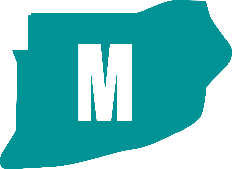 To join the remote meeting, click hereMeeting ID: 513 877 4717
One tap mobile +16465588656,,5138774717#CONTACT INFORMATIONRebecca Rice, Chairperson – 858.248.1259 or chair@npumatlanta.org Matt Adams, City of Atlanta, Urban Planner – 404.330.6201 or mdadams@atlantaga.govLeah LaRue, City of Atlanta, Assistant Director – 404.330.6070 or llarue@atlantaga.gov ***The Atlanta Planning Advisory Board, the support umbrella organization for NPUs, is encouraging you to register to vote and request an absentee ballot******2021 NPU Bylaws must be submitted by September 30, 2020. There shall be no restrictions on a resident’s right to vote on Bylaws.***AGENDAOpening Remarks/IntroductionsApproval of MinutesApproval of AgendaReports from City Departmental Representatives 
(please allow public safety representatives to report first)Comments from Elected OfficialsCommittee ReportsPlanner’s ReportMatters for Voting (please see attachment)PresentationsAbandonment of Public Right of Way: Argonne AvenueAPS Renaming Committee for Grady High School: Courtney SmithDashboard: Scott MorrisPrince Hall Masonic Lodge of GA: Edward BowenHistoric District Development Corporation: Renee AdamsOld BusinessNew BusinessAnnouncements AdjournmentMATTERS FOR VOTINGNPUs provide recommendations to the City of Atlanta by voting to support or oppose applications. The application and the NPU’s recommendations, along with Staff recommendations, are then considered by the appropriate board, association, commission, or office.City of Atlanta Code of Ordinances(Campaigning by Elected Officials & Candidates)Campaigning at NPU meetings is strictly prohibited by the City of Atlanta‘s Code of Ordinances. Sec. 6-3019 Prohibition of Political Forums“Neighborhood planning unit meetings shall not be used for political forums or campaigning for city, county, state, or federal elections.Examples of campaigning could include, but not be limited to:Introduction of elected officials as political candidates in upcoming elections;Distributing campaign materials and literature; andConducting either of the above in City Hall, its rooms or offices.Please contact Leah LaRue at 404.546.0159 or llarue@atlantaga.gov with any questions or concerns.Special Event Applications (MOSE)Special Event Applications (MOSE)Special Event Applications (MOSE)Special Event Applications (MOSE)Event NameEvent OrganizerEvent LocationEvent DateShaky Knees 2021 (Date Change – Original application supported on 1/27/20 and first amendment approved on 4/27/20)Tim SweetwoodRenaissance Park and Central ParkOctober 22-24, 2021Alcohol License Applications (LRB)Alcohol License Applications (LRB)Alcohol License Applications (LRB)Alcohol License Applications (LRB)Alcohol License Applications (LRB)Name of BusinessType of BusinessApplicantProperty AddressRequestHawkers Asian Street FareRestaurantAdrian A. Mitchom II661 Auburn Avenue NEChange of AgentBP Food MartConvenience StoreAmin Panjwani114 Memorial Drive SWNew BusinessBreakfast at Barney’sRestaurantBarney L. Berry Jr.349 Decatur StreetChange of OwnershipOak at the LeagueRestaurantVivianne Hardy Townes30 Ivan Allen BoulevardAdditional FacilityChicRestaurantIesha Tanea Carroll257 Trinity AvenueChange of OwnershipBoard of Zoning Adjustment Applications (BZA)Board of Zoning Adjustment Applications (BZA)Board of Zoning Adjustment Applications (BZA)ApplicationProperty AddressPublic Hearing DateV-20-72Applicant seeks a variance from the zoning regulations to 1) reduce the required front yard setback from 30 feet to 4 feet and 1.5 inches, 2) reduce the required south side yard setback from the required 7 feet setback 0 feet, 3) reduce the required north side yard from 7 feet to 5 feet 5 inches, 4) exceed the maximum lot coverage from 55 percent of the net lot area to 62 percent, 5) eliminate the neighborhood design standard requiring that front entry garages be recessed a minimum of 10 feet behind the front façade, 6) eliminate the standard requiring a front porch that is minimum 8 feet in depth and 12 feet wide and 7) exceed the maximum percentage of a garage size from 35 percent of the ground floor to 41 percent in order to construct a new single-family residence.240 Lampkin Street NE-V-20-95Applicant seeks a variance to reduce the transitional yard from 20 feet to 14 feet for the construction of an eating and drinking establishment.513 Ponce de Leon Avenue NE & 689 Boulevard NEOctober 8, 2020V-20-106Applicant seeks a variance from the zoning regulations to reduce the open space requirement from 27, 236 square feet to 16, 473 square feet in order to construct a mixed-use development.302 Decatur Street SEOctober 8, 2020Zoning Review Board Applications (ZRB)Zoning Review Board Applications (ZRB)Zoning Review Board Applications (ZRB)ApplicationProperty AddressPublic Hearing DateZ-20-41Applicant seeks to rezone the .959 acre property from the MRC-2-C (Mixed residential and commercial, maximum floor area ratio or 3.196 conditional) BeltLine Overlay zoning designation to the MRC-2-C (Mixed residential and commercial, maximum floor area ratio or 3.196 conditional) BeltLine Overlay zoning designation. ELEVATION AND RENDERINGS, LANDSCAPE PLAN, SITE PLAN, SURVEY689 Boulevard NE-Z-20-44Applicant seeks to rezone the property from the RG-4 (General {multi-family} residential, maximum floor area ratio of 1.49) zoning designation to the C-1 (Commercial Business) zoning designation for the construction of a Starbucks Restaurant. SITE PLAN, SURVEY625 Boulevard NE-Text Amendments – Zoning Ordinance Text Amendments – Zoning Ordinance Text Amendments – Zoning Ordinance LegislationPublic Hearing Public Hearing Z-20-07 An Ordinance to amend the City of Atlanta Code of Ordinances Part 16 Zoning, Chapters 3, 4, 5, 6 and 6A Single-Family Residential District Regulations for R-1, R-2, R-3, R-4 and R-4A by requiring the development of new single-family detached dwellings on land-locked lots to obtain a special use permit; and for other purposes. FACT SHEETZoning Review Board – City Hall Council ChambersOctober 1 or 8, 2020Text Amendments – Comprehensive Development PlanText Amendments – Comprehensive Development PlanText Amendments – Comprehensive Development PlanLegislationProperty AddressPublic Hearing DateCDP-20-23An ordinance to amend the Land Use element of the 2016 Atlanta Comprehensive Development Plan (CDP) so as to redesignate property located at  625 Boulevard NE from the High Density Residential (HDR) Land Use Designation to the Mixed Use Medium Density (MU-MD) Land Use Designation and for other purposes (Z-20-044)625 Boulevard NESeptember 28, 20206:00 PM